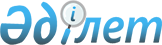 О внесении изменений в приказ Генерального Прокурора Республики Казахстан от 31 октября 2003 года N 62 "Об утверждении и введении в действие статистического отчета формы N 1-М "О зарегистрированных преступлениях и результатах деятельности органов уголовного преследования" и Инструкции по его составлению"
					
			Утративший силу
			
			
		
					Приказ Генерального Прокурора Республики Казахстан от 10 августа 2006 года N 42. Зарегистрирован в Министерстве юстиции Республики Казахстан 11 сентября 2006 года N 4390. Утратил силу приказом Генерального Прокурора Ресублики Казахстан от 8 октября 2014 года № 111      Сноска. Утратил силу приказом Генерального Прокурора РК от 08.10.2014 № 111 (вводится в действие с 01.01.2015).      В целях совершенствования статистической отчетности о преступности, руководствуясь подпунктом 4-1)  статьи 11 Закона Республики Казахстан "О Прокуратуре",  ПРИКАЗЫВАЮ: 

      1. Внести в  приказ Генерального Прокурора Республики Казахстан от 31 октября 2003 года N 62 "Об утверждении и введении в действие статистического отчета формы N 1-М "О зарегистрированных преступлениях и результатах деятельности органов уголовного преследования" и Инструкции по его составлению" (зарегистрированный в Реестре государственной регистрации нормативных правовых актов за N 2576, с внесенными изменениями и дополнениями приказом Генерального Прокурора Республики Казахстан от 1 октября 2004 года  N 48 , от 12 декабря 2005 года  N 64 ) следующие изменения: 

      в приложении 1 "Статистический отчет формы N 1-М "О зарегистрированных преступлениях и результатах деятельности органов уголовного преследования"", утвержденном указанным приказом: 

      таблицы А, Б, В раздела 8 "Сведения о розыске граждан и других лиц, скрывшихся от органов уголовного преследования и суда и без вести пропавших" изложить в редакции согласно приложению к настоящему приказу; 

      в Инструкции по составлению и формированию статистического отчета формы N 1-М "О зарегистрированных преступлениях и результатах деятельности органов уголовного преследования", утвержденной указанным приказом: 

      подпункт 1) пункта 18 изложить в следующей редакции: 

      "1) по таблице А (для сводного отчета и отчета по органам внутренних дел); 

      в графе 1 указывается количество лиц, оставшихся в розыске на начало отчетного периода; 

      данные графы 1 в течение всего отчетного года остаются без изменений (за исключением строки 26 указанного раздела, так как показатель этой строки по графе 1 может уменьшаться в течение отчетного периода при достижении несовершеннолетними 18-летнего возраста); 

      в графе 2 отражается число лиц, объявленных в розыск в отчетном периоде, в том числе лиц, в отношении которых розыскные дела поступили из других органов, из них с применением меры пресечения: в графе 3-подписка о невыезде; в графе 4-арест; 

      в графе 5 показывается число лиц, в отношении которых прекращен розыск в связи с прекращением уголовного преследования, из объявленных в розыск в текущем периоде; 

      в графе 6 отражается количество лиц, в отношении которых прекращен розыск в связи с прекращением уголовного преследования, из объявленных в розыск в предыдущие годы; 

      в графе 7 показывается число лиц, в отношении которых розыск направлен в другие органы уголовного преследования; 

      в графе 8 отражается общее число разыскиваемых лиц; 

      в графе 9 (из графы 8) отражается количество разысканных лиц, из объявленных в розыск в текущем периоде; 

      в графе 10 (из графы 8) отражается количество разысканных лиц, из объявленных в розыск в прошлые годы; 

      в графе 11 отражается количество лиц, оставшихся в розыске на конец отчетного периода из объявленных в розыск в текущем периоде, из них с применением меры пресечения: в графе 12-подписка о невыезде; в графе 13-арест; 

      в графе 14 отражается количество лиц, оставшихся в розыске на конец отчетного периода из объявленных в розыск в прошлые годы, из них с применением меры пресечения: в графе 15-подписка о невыезде; в графе 16-арест.". 

      2. Комитету по правовой статистике и специальным учетам Генеральной прокуратуры Республики Казахстан (Ким Г.В.) настоящий приказ направить: 

      1) для государственной регистрации в Министерство юстиции Республики Казахстан; 

      2) субъектам правовой статистики и специальных учетов и территориальным органам Комитета для исполнения. 

      3. Настоящий приказ вводится в действие со дня его государственной регистрации в Министерстве юстиции Республики Казахстан.       Генеральный Прокурор 

      Республики Казахстан        СОГЛАСОВАНО: 

      Председатель Верховного суда 

      Республики Казахстан 

      7 августа 2006 года       Председатель Комитета 

      национальной безопасности 

      Республики Казахстан       Председатель Агентства 

      Республики Казахстан 

      по борьбе с экономической и 

      коррупционной преступностью 

      (финансовой полиции) 

      16 мая 2006 года       Министр внутренних дел 

      Республики Казахстан       Министр обороны 

      Республики Казахстан       Министр юстиции 

      Республики Казахстан 

      18 августа 2006 года       Министр по чрезвычайным 

      ситуациям Республики Казахстан       Председатель Комитета 

      таможенного контроля 

      Министерства финансов 

      Республики Казахстан 

Приложение                

к приказу Генерального         

Прокурора Республики Казахстан     

от 10 августа 2006 года N 42      Приложение 1              

к приказу Генерального        

Прокурора Республики Казахстан    

от 31 октября 2003 года N 62    РАЗДЕЛ 8. Cведения о розыске граждан и других лиц, 

скрывшихся от органов власти и без вести пропавших. 

Таблица А    продолжение таблицы    Сведения о результатах установления личности 

неизвестных граждан, в том числе по неопознанным 

трупам, из них женщин 

Таблица Б.   Cведения о розыске граждан и других лиц, 

скрывшихся от органов власти (для отчета 

финансовой полиции). 

Таблица В   продолжение таблицы 
					© 2012. РГП на ПХВ «Институт законодательства и правовой информации Республики Казахстан» Министерства юстиции Республики Казахстан
				шифр 

стр- 

роки Оста- 

лось 

в ро- 

зыске 

на 

на- 

чало 

от- 

чет- 

ного 

пе- 

рио- 

да Объявлено 

в розыск 

в отчетном 

периоде Объявлено 

в розыск 

в отчетном 

периоде Объявлено 

в розыск 

в отчетном 

периоде Розыск 

прек- 

ращен 

в связи 

с прек- 

ращ. 

угол. 

прес- 

ледо- 

ван. 

из 

объ- 

явлен- 

ных 

в те- 

ку- 

щем 

пе- 

риоде Розыск 

прек- 

ращен 

в связи 

с 

прек- 

ращ. 

угол. 

прес- 

ледо- 

ван. 

из 

числа 

прош- 

лых 

лет шифр 

стр- 

роки Оста- 

лось 

в ро- 

зыске 

на 

на- 

чало 

от- 

чет- 

ного 

пе- 

рио- 

да в 

с 

е 

г 

о из них 

с мерой 

пресе- 

чения из них 

с мерой 

пресе- 

чения Розыск 

прек- 

ращен 

в связи 

с прек- 

ращ. 

угол. 

прес- 

ледо- 

ван. 

из 

объ- 

явлен- 

ных 

в те- 

ку- 

щем 

пе- 

риоде Розыск 

прек- 

ращен 

в связи 

с 

прек- 

ращ. 

угол. 

прес- 

ледо- 

ван. 

из 

числа 

прош- 

лых 

лет шифр 

стр- 

роки Оста- 

лось 

в ро- 

зыске 

на 

на- 

чало 

от- 

чет- 

ного 

пе- 

рио- 

да в 

с 

е 

г 

о под- 

пис- 

ка 

о 

не- 

выез- 

де а 

р 

е 

с 

т Розыск 

прек- 

ращен 

в связи 

с прек- 

ращ. 

угол. 

прес- 

ледо- 

ван. 

из 

объ- 

явлен- 

ных 

в те- 

ку- 

щем 

пе- 

риоде Розыск 

прек- 

ращен 

в связи 

с 

прек- 

ращ. 

угол. 

прес- 

ледо- 

ван. 

из 

числа 

прош- 

лых 

лет А А А А А Б 1 2 3 4 5 6 Всего граждан, 

скрывшихся от 

органов власти Всего граждан, 

скрывшихся от 

органов власти Всего граждан, 

скрывшихся от 

органов власти Всего граждан, 

скрывшихся от 

органов власти Всего граждан, 

скрывшихся от 

органов власти 1                                     И 

З Н 

И 

Х Должников 

и ответчиков 

по делам о 

злостном 

уклонении от 

уплаты средств 

на содержание 

детей или нетрудоспо- 

собных Должников 

и ответчиков 

по делам о 

злостном 

уклонении от 

уплаты средств 

на содержание 

детей или нетрудоспо- 

собных Должников 

и ответчиков 

по делам о 

злостном 

уклонении от 

уплаты средств 

на содержание 

детей или нетрудоспо- 

собных Должников 

и ответчиков 

по делам о 

злостном 

уклонении от 

уплаты средств 

на содержание 

детей или нетрудоспо- 

собных 2                                     И 

З Н 

И 

Х Количество лиц, скрывшихся от 

следствия, 

дознания и суда Количество лиц, скрывшихся от 

следствия, 

дознания и суда Количество лиц, скрывшихся от 

следствия, 

дознания и суда Количество лиц, скрывшихся от 

следствия, 

дознания и суда 3                                     И 

З Н 

И 

Х и 

з н 

и 

х скрывшихся 

от следствия 

и дознания скрывшихся 

от следствия 

и дознания скрывшихся 

от следствия 

и дознания 4                                     И 

З Н 

И 

Х и 

з н 

и 

х скрывшихся 

от суда скрывшихся 

от суда скрывшихся 

от суда 5                                     И 

З Н 

И 

Х и 

з н 

и 

х из 

стр. 

3 из 

стр. 

3 после 

принятия 

меры 

пресече- 

ния, не 

связанной 

с заклю- 

чением 

под стражу 6                                     И 

З Н 

И 

Х совершивших 

тяжкие и 

особо тяжкие 

преступления совершивших 

тяжкие и 

особо тяжкие 

преступления совершивших 

тяжкие и 

особо тяжкие 

преступления совершивших 

тяжкие и 

особо тяжкие 

преступления 7                                     И 

З Н 

И 

Х убийство (ст.96) убийство (ст.96) убийство (ст.96) убийство (ст.96) 8                                     И 

З Н 

И 

Х в т.ч. по найму 

либо (ст.96 п."3") в т.ч. по найму 

либо (ст.96 п."3") в т.ч. по найму 

либо (ст.96 п."3") в т.ч. по найму 

либо (ст.96 п."3") 9                                     И 

З Н 

И 

Х умышленное 

причинение умышленное 

причинение умышленное 

причинение умышленное 

причинение 10                                     И 

З Н 

И 

Х умышленное 

причинение 

тяжкого вреда, 

здоровью, 

повлекшего по 

неосторожности 

смертью 

потерпевшего 

(ст.103 ч.3) умышленное 

причинение 

тяжкого вреда, 

здоровью, 

повлекшего по 

неосторожности 

смертью 

потерпевшего 

(ст.103 ч.3) умышленное 

причинение 

тяжкого вреда, 

здоровью, 

повлекшего по 

неосторожности 

смертью 

потерпевшего 

(ст.103 ч.3) умышленное 

причинение 

тяжкого вреда, 

здоровью, 

повлекшего по 

неосторожности 

смертью 

потерпевшего 

(ст.103 ч.3) 11                                     И 

З Н 

И 

Х изнасилование 

(ст.120) изнасилование 

(ст.120) изнасилование 

(ст.120) изнасилование 

(ст.120) 12                                     И 

З Н 

И 

Х кража (ст.175) кража (ст.175) кража (ст.175) кража (ст.175) 13                                     И 

З Н 

И 

Х грабеж (ст.178) грабеж (ст.178) грабеж (ст.178) грабеж (ст.178) 14                                     И 

З Н 

И 

Х разбой (ст.179) разбой (ст.179) разбой (ст.179) разбой (ст.179) 15                                     И 

З Н 

И 

Х вымогательство 

(ст.181) вымогательство 

(ст.181) вымогательство 

(ст.181) вымогательство 

(ст.181) 16                                     И 

З Н 

И 

Х бандитизм (ст.237) бандитизм (ст.237) бандитизм (ст.237) бандитизм (ст.237) 17                                     И 

З Н 

И 

Х Совершивших 

преступления 

по Гл. 2 Совершивших 

преступления 

по Гл. 2 Совершивших 

преступления 

по Гл. 2 Совершивших 

преступления 

по Гл. 2 18                                     И 

З Н 

И 

Х Злостное уклонение 

от уплаты Злостное уклонение 

от уплаты Злостное уклонение 

от уплаты Злостное уклонение 

от уплаты 19                                     И 

З Н 

И 

Х Совершивших 

преступления 

по Гл. 3 Совершивших 

преступления 

по Гл. 3 Совершивших 

преступления 

по Гл. 3 Совершивших 

преступления 

по Гл. 3 20                                     И 

З Н 

И 

Х Совершивших 

преступления 

против мира и 

безопасности 

человечества 

(Гл. 4) Совершивших 

преступления 

против мира и 

безопасности 

человечества 

(Гл. 4) Совершивших 

преступления 

против мира и 

безопасности 

человечества 

(Гл. 4) Совершивших 

преступления 

против мира и 

безопасности 

человечества 

(Гл. 4) 21                                     И 

З Н 

И 

Х Совершивших 

преступления 

против основ 

конституционного 

строя и 

безопасности 

государства 

(Гл.5) Совершивших 

преступления 

против основ 

конституционного 

строя и 

безопасности 

государства 

(Гл.5) Совершивших 

преступления 

против основ 

конституционного 

строя и 

безопасности 

государства 

(Гл.5) Совершивших 

преступления 

против основ 

конституционного 

строя и 

безопасности 

государства 

(Гл.5) 22                                     И 

З Н 

И 

Х Совершивших 

преступления 

в сфере 

экономической 

деятельности 

(Гл.7) Совершивших 

преступления 

в сфере 

экономической 

деятельности 

(Гл.7) Совершивших 

преступления 

в сфере 

экономической 

деятельности 

(Гл.7) Совершивших 

преступления 

в сфере 

экономической 

деятельности 

(Гл.7) 23                                     И 

З Н 

И 

Х Совершивших 

преступления 

против 

интересов 

государственной 

службы (Гл.13) Совершивших 

преступления 

против 

интересов 

государственной 

службы (Гл.13) Совершивших 

преступления 

против 

интересов 

государственной 

службы (Гл.13) Совершивших 

преступления 

против 

интересов 

государственной 

службы (Гл.13) 24                                     И 

З Н 

И 

Х женщин женщин женщин женщин 25                                     И 

З Н 

И 

Х несовершен- 

нолетних несовершен- 

нолетних несовершен- 

нолетних несовершен- 

нолетних 26                                     И 

З Н 

И 

Х со- 

вер- 

шив- 

ших 

по- 

бег 

из со- 

вер- 

шив- 

ших 

по- 

бег 

из И Т У И Т У 27                                     И 

З Н 

И 

Х со- 

вер- 

шив- 

ших 

по- 

бег 

из со- 

вер- 

шив- 

ших 

по- 

бег 

из С И З О, 

из под 

охраны 

войс. 

наряда С И З О, 

из под 

охраны 

войс. 

наряда 28                                     И 

З Н 

И 

Х со- 

вер- 

шив- 

ших 

по- 

бег 

из со- 

вер- 

шив- 

ших 

по- 

бег 

из И В С, 

из под 

охраны 

полиции И В С, 

из под 

охраны 

полиции 29                                     И 

З Н 

И 

Х осужденных к 

исправительным 

работам осужденных к 

исправительным 

работам осужденных к 

исправительным 

работам осужденных к 

исправительным 

работам 30                                     И 

З Н 

И 

Х несовершен- 

нолетних, 

бежавших из 

воспитательно- 

трудовых 

учреждений несовершен- 

нолетних, 

бежавших из 

воспитательно- 

трудовых 

учреждений несовершен- 

нолетних, 

бежавших из 

воспитательно- 

трудовых 

учреждений несовершен- 

нолетних, 

бежавших из 

воспитательно- 

трудовых 

учреждений 31                                     И 

З Н 

И 

Х осужденных, 

которым 

исполнение 

приговора осужденных, 

которым 

исполнение 

приговора осужденных, 

которым 

исполнение 

приговора осужденных, 

которым 

исполнение 

приговора 32                                     И 

З Н 

И 

Х дезертиров дезертиров дезертиров дезертиров 33                                     И 

З Н 

И 

Х Без вести 

пропавших Без вести 

пропавших Без вести 

пропавших Без вести 

пропавших 34 из них из них из них несовер- 

шеннолет- 

них несовер- 

шеннолет- 

них 35 из них из них из них в том 

числе 

детей до 

14 лет в том 

числе 

детей до 

14 лет 36 из них из них из них иностранных 

граждан иностранных 

граждан 37 из них из них из них женщин женщин 38 из них из них из них С авто- 

транспортом С авто- 

транспортом 39 шифр 

ст- 

роки Пере- 

пору- 

но 

дру- 

гим 

ор- 

га- 

нам Разыс- 

кива- 

лось 

ВСЕГО Из них 

розыск 

прекра- 

щен в 

связи с 

уста- 

новле- 

нием 

разыс- 

кивае- 

мых из 

объяв- 

ленных 

в 

текущем 

периоде Из них 

розыск 

прек- 

ращен в 

связи с 

установ- 

лением 

разыс- 

кивае- 

мых из 

объяв- 

ленных 

в прош- 

лые 

годы Остаток 

на конец 

отчетного 

периода из 

объявленных 

в текущем 

периоде Остаток 

на конец 

отчетного 

периода из 

объявленных 

в текущем 

периоде Остаток 

на конец 

отчетного 

периода из 

объявленных 

в текущем 

периоде Остаток 

на конец 

отчетного 

периода из 

остатка 

прошлых лет Остаток 

на конец 

отчетного 

периода из 

остатка 

прошлых лет Остаток 

на конец 

отчетного 

периода из 

остатка 

прошлых лет шифр 

ст- 

роки Пере- 

пору- 

но 

дру- 

гим 

ор- 

га- 

нам Разыс- 

кива- 

лось 

ВСЕГО Из них 

розыск 

прекра- 

щен в 

связи с 

уста- 

новле- 

нием 

разыс- 

кивае- 

мых из 

объяв- 

ленных 

в 

текущем 

периоде Из них 

розыск 

прек- 

ращен в 

связи с 

установ- 

лением 

разыс- 

кивае- 

мых из 

объяв- 

ленных 

в прош- 

лые 

годы в 

с 

е 

г 

о из них 

с мерой 

пресе- 

чения из них 

с мерой 

пресе- 

чения в 

с 

е 

г 

о из них 

с мерой 

пресе- 

чения из них 

с мерой 

пресе- 

чения шифр 

ст- 

роки Пере- 

пору- 

но 

дру- 

гим 

ор- 

га- 

нам Разыс- 

кива- 

лось 

ВСЕГО Из них 

розыск 

прекра- 

щен в 

связи с 

уста- 

новле- 

нием 

разыс- 

кивае- 

мых из 

объяв- 

ленных 

в 

текущем 

периоде Из них 

розыск 

прек- 

ращен в 

связи с 

установ- 

лением 

разыс- 

кивае- 

мых из 

объяв- 

ленных 

в прош- 

лые 

годы в 

с 

е 

г 

о под- 

пис- 

ка о 

не- 

выез- 

де а 

р 

е 

с 

т в 

с 

е 

г 

о под- 

пис- 

ка о 

не- 

выез- 

де а 

р 

е 

с 

т Б 8 9 10 11 12 13 14 15 16 1 2 3 4 5 6 7 8 9 10 11 12 13 14 15 16 17 18 19 20 21 22 23 24 25 26 27 28 29 30 31 32 33 34 35 36 37 38 39 Шифр строки Всего 
Из них женщин 
А Б 1 2 Устанавливалось лиц, на конец отчетного периода 40 находилось на учете дел об установлении личности неизвестных граждан по неопознанным трупам на начало отчетного периода 41 вновь заведено или прибыло из других органов дел об установлении неизвестных граждан по неопознанным трупам 42 прекращено дел в связи с установлением 

личности (из строк 41, 42) 43 в том числе из числа лиц, без вести пропавших  44 прекращено дел в связи с возбуждением 

уголовного дела (из строк 41, 42) 45 в том числе из числа лиц, без вести 

без вести пропавших 46 прекращено дел за истечением срока давности  47 возбуждено уголовных дел по факту 

установления насильственных действий, 

повлекших смерть потерпевшего 48 Розыск прекращен в связи с установлением 

из объявленных в розыск в предыдущие годы  49 шифр 

ст- 

роки Оста- 

лось 

в 

ро- 

зыс- 

ке 

на 

на- 

чало 

от- 

чет- 

ного 

пе- 

рио- 

да Объявлено 

в розыск 

в отчетном 

периоде Объявлено 

в розыск 

в отчетном 

периоде Объявлено 

в розыск 

в отчетном 

периоде Ро- 

зыск 

прек- 

ращен 

в 

связи 

с 

прек- 

ращ. 

угол. 

прес- 

ледо- 

ван. 

из 

объ- 

явлен- 

ных в 

теку- 

щем 

пе- 

рио- 

де Розыск прек- 

ращен 

в 

связи 

с 

прек- 

ращ. 

угол. 

прес- 

ледо- 

ван. 

из 

числа 

прош- 

лых 

лет шифр 

ст- 

роки Оста- 

лось 

в 

ро- 

зыс- 

ке 

на 

на- 

чало 

от- 

чет- 

ного 

пе- 

рио- 

да в 

с 

е 

г 

о из них 

с мерой 

пресе- 

чения из них 

с мерой 

пресе- 

чения Ро- 

зыск 

прек- 

ращен 

в 

связи 

с 

прек- 

ращ. 

угол. 

прес- 

ледо- 

ван. 

из 

объ- 

явлен- 

ных в 

теку- 

щем 

пе- 

рио- 

де Розыск прек- 

ращен 

в 

связи 

с 

прек- 

ращ. 

угол. 

прес- 

ледо- 

ван. 

из 

числа 

прош- 

лых 

лет шифр 

ст- 

роки Оста- 

лось 

в 

ро- 

зыс- 

ке 

на 

на- 

чало 

от- 

чет- 

ного 

пе- 

рио- 

да в 

с 

е 

г 

о под- 

пис- 

ка о 

не- 

выез- 

де а 

р 

е 

с 

т Ро- 

зыск 

прек- 

ращен 

в 

связи 

с 

прек- 

ращ. 

угол. 

прес- 

ледо- 

ван. 

из 

объ- 

явлен- 

ных в 

теку- 

щем 

пе- 

рио- 

де Розыск прек- 

ращен 

в 

связи 

с 

прек- 

ращ. 

угол. 

прес- 

ледо- 

ван. 

из 

числа 

прош- 

лых 

лет А А А Б 1 2 3 4 5 6 Всего граждан, скрывшихся от органов власти Всего граждан, скрывшихся от органов власти Всего граждан, скрывшихся от органов власти 1 Количество лиц, 

скрывшихся от 

следствия, дознания, суда Количество лиц, 

скрывшихся от 

следствия, дознания, суда 2 и 

з н 

и 

х скрывшихся от  следствия и 

дознания скрывшихся от  следствия и 

дознания 3 и 

з н 

и 

х скрывшихся 

от суда скрывшихся 

от суда 4 и 

з н 

и 

х после 

принятия 

меры 

пресече- 

ния, не 

связанной 

с заклю- 

чением 

под стражу 5 и 

з н 

и 

х из 

стр. 

2 после 

принятия 

меры 

пресече- 

ния, не 

связанной 

с заклю- 

чением 

под стражу 5 Преступления против 

собственности 

(гл.6 УК РК) Преступления против 

собственности 

(гл.6 УК РК) Преступления против 

собственности 

(гл.6 УК РК) 6 присвоение или 

растрата вверенного 

чужого имущества 

(ст.176) присвоение или 

растрата вверенного 

чужого имущества 

(ст.176) присвоение или 

растрата вверенного 

чужого имущества 

(ст.176) 7 мошенничество (ст.177) мошенничество (ст.177) мошенничество (ст.177) 8 причинение 

имущественного 

ущерба путем обмана 

и злоупотребление 

доверием (ст.182) причинение 

имущественного 

ущерба путем обмана 

и злоупотребление 

доверием (ст.182) причинение 

имущественного 

ущерба путем обмана 

и злоупотребление 

доверием (ст.182) 9 Преступления 

в сфере эконом. 

деятельности 

(гл.7 УК РК) Преступления 

в сфере эконом. 

деятельности 

(гл.7 УК РК) Преступления 

в сфере эконом. 

деятельности 

(гл.7 УК РК) 10 незаконное 

предпринимательство 

(ст.190) незаконное 

предпринимательство 

(ст.190) незаконное 

предпринимательство 

(ст.190) 11 лжепредпринимательство 

(ст. 192) лжепредпринимательство 

(ст. 192) лжепредпринимательство 

(ст. 192) 12 легализация 

денеж.средств или 

иного имущества, 

приобретенного 

незаконным путем 

(ст.193) легализация 

денеж.средств или 

иного имущества, 

приобретенного 

незаконным путем 

(ст.193) легализация 

денеж.средств или 

иного имущества, 

приобретенного 

незаконным путем 

(ст.193) 13 незаконное получение 

и нецелевое 

использование кредита 

(ст.194) незаконное получение 

и нецелевое 

использование кредита 

(ст.194) незаконное получение 

и нецелевое 

использование кредита 

(ст.194) 14 изготовление и сбыт 

поддельных денег или 

ценных бумаг (ст.206) изготовление и сбыт 

поддельных денег или 

ценных бумаг (ст.206) изготовление и сбыт 

поддельных денег или 

ценных бумаг (ст.206) 15 подделка и 

использование марок 

акцизного сбора 

(ст.208) подделка и 

использование марок 

акцизного сбора 

(ст.208) подделка и 

использование марок 

акцизного сбора 

(ст.208) 16 экономическая 

контрабанда (ст.209) экономическая 

контрабанда (ст.209) экономическая 

контрабанда (ст.209) 17 уклонение от уплаты 

таможенных платежей 

(ст.214) уклонение от уплаты 

таможенных платежей 

(ст.214) уклонение от уплаты 

таможенных платежей 

(ст.214) 18 неправомерные 

действия при 

банкротстве (ст.215) неправомерные 

действия при 

банкротстве (ст.215) неправомерные 

действия при 

банкротстве (ст.215) 19 преднамеренное 

банкротство (ст.216) преднамеренное 

банкротство (ст.216) преднамеренное 

банкротство (ст.216) 20 нарушение правил 

бухгалтерского учета 

(ст.218) нарушение правил 

бухгалтерского учета 

(ст.218) нарушение правил 

бухгалтерского учета 

(ст.218) 21 уклонение граждан от 

уплаты налога (ст.221) уклонение граждан от 

уплаты налога (ст.221) уклонение граждан от 

уплаты налога (ст.221) 22 уклонение от уплаты 

налогов с организаций 

(ст.222) уклонение от уплаты 

налогов с организаций 

(ст.222) уклонение от уплаты 

налогов с организаций 

(ст.222) 23 обман потребителей 

(ст.223) обман потребителей 

(ст.223) обман потребителей 

(ст.223) 24 Преступления против 

интересов службы в 

коммерческих и иных 

организациях 

(гл.8 УК РК) Преступления против 

интересов службы в 

коммерческих и иных 

организациях 

(гл.8 УК РК) Преступления против 

интересов службы в 

коммерческих и иных 

организациях 

(гл.8 УК РК) 25 злоупотребление 

полномочиями (ст.228) злоупотребление 

полномочиями (ст.228) злоупотребление 

полномочиями (ст.228) 26 Коррупционные и 

иные преступления 

против иннтересов 

государственной 

службы и 

государственного 

управления (гл.13 

УК РК) Коррупционные и 

иные преступления 

против иннтересов 

государственной 

службы и 

государственного 

управления (гл.13 

УК РК) Коррупционные и 

иные преступления 

против иннтересов 

государственной 

службы и 

государственного 

управления (гл.13 

УК РК) 27 злоупотребление 

должностными 

полномочиями (ст.307) злоупотребление 

должностными 

полномочиями (ст.307) злоупотребление 

должностными 

полномочиями (ст.307) 28 превышение власти или 

должностных 

полномочий (ст.308) превышение власти или 

должностных 

полномочий (ст.308) превышение власти или 

должностных 

полномочий (ст.308) 29 получение взятки 

(ст.311) получение взятки 

(ст.311) получение взятки 

(ст.311) 30 служебный подлог 

(ст.314) служебный подлог 

(ст.314) служебный подлог 

(ст.314) 31 халатность (ст.316) халатность (ст.316) халатность (ст.316) 32 Преступления против 

порядка управления 

(гл.14) Преступления против 

порядка управления 

(гл.14) Преступления против 

порядка управления 

(гл.14) 33 приобретение или 

сбыт официальных 

документов и 

государственных 

наград (ст.323) приобретение или 

сбыт официальных 

документов и 

государственных 

наград (ст.323) приобретение или 

сбыт официальных 

документов и 

государственных 

наград (ст.323) 34 подделка, 

изготовление или 

сбыт поддельных 

документов, штампов, 

печатей, бланков, 

государственных 

наград (ст.325) подделка, 

изготовление или 

сбыт поддельных 

документов, штампов, 

печатей, бланков, 

государственных 

наград (ст.325) подделка, 

изготовление или 

сбыт поддельных 

документов, штампов, 

печатей, бланков, 

государственных 

наград (ст.325) 35 ответчиков при 

неизвестности их 

местопребывания по 

искам, предъявленным 

в интересах 

государства по 

постановлению суда ответчиков при 

неизвестности их 

местопребывания по 

искам, предъявленным 

в интересах 

государства по 

постановлению суда ответчиков при 

неизвестности их 

местопребывания по 

искам, предъявленным 

в интересах 

государства по 

постановлению суда 36 Пере- 

пору- 

чено 

дру- 

гим 

орга- 

нам Ра- 

зыс- 

кива- 

лось 

ВСЕГО Из них 

розыск 

прек- 

ращен 

в связи 

с уста- 

новле- 

нием 

разыс- 

кивае- 

мых из 

объяв- 

ленных 

в теку- 

щем 

периоде Из них 

розыск 

прек- 

ращен 

в связи 

с уста- 

новле- 

нием 

разыс- 

кивае- 

мых из 

объяв- 

ленных 

в прош- 

лые 

годы Остаток 

на конец 

отчетного 

периода из 

объявленных 

в текущем 

периоде Остаток 

на конец 

отчетного 

периода из 

объявленных 

в текущем 

периоде Остаток 

на конец 

отчетного 

периода из 

объявленных 

в текущем 

периоде Остаток 

на конец 

отчетного 

периода из 

остатка 

прошлых 

лет Остаток 

на конец 

отчетного 

периода из 

остатка 

прошлых 

лет Остаток 

на конец 

отчетного 

периода из 

остатка 

прошлых 

лет Пере- 

пору- 

чено 

дру- 

гим 

орга- 

нам Ра- 

зыс- 

кива- 

лось 

ВСЕГО Из них 

розыск 

прек- 

ращен 

в связи 

с уста- 

новле- 

нием 

разыс- 

кивае- 

мых из 

объяв- 

ленных 

в теку- 

щем 

периоде Из них 

розыск 

прек- 

ращен 

в связи 

с уста- 

новле- 

нием 

разыс- 

кивае- 

мых из 

объяв- 

ленных 

в прош- 

лые 

годы в 

с 

е 

г 

о из них 

с мерой 

пресе- 

чения из них 

с мерой 

пресе- 

чения в 

с 

е 

г 

о из них 

с мерой 

пресе- 

чения из них 

с мерой 

пресе- 

чения Пере- 

пору- 

чено 

дру- 

гим 

орга- 

нам Ра- 

зыс- 

кива- 

лось 

ВСЕГО Из них 

розыск 

прек- 

ращен 

в связи 

с уста- 

новле- 

нием 

разыс- 

кивае- 

мых из 

объяв- 

ленных 

в теку- 

щем 

периоде Из них 

розыск 

прек- 

ращен 

в связи 

с уста- 

новле- 

нием 

разыс- 

кивае- 

мых из 

объяв- 

ленных 

в прош- 

лые 

годы в 

с 

е 

г 

о под- 

писка 

о 

не- 

выез- 

де а 

р 

е 

с 

т в 

с 

е 

г 

о под- 

писка 

о не- 

выез- 

де а 

р 

е 

с 

т Б 8 9 10 11 12 13 14 15 16 1 2 3 4 5 6 7 8 9 10 11 12 13 14 15 16 17 18 19 20 21 22 23 24 25 26 27 28 29 30 31 32 33 34 35 36 